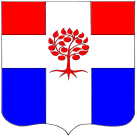 Администрациямуниципального образования Плодовское сельское поселениемуниципального образования  Приозерский муниципальный районЛенинградской областиП О С Т А Н О В Л Е Н И Еот 10 июля 2023 года                                               № 215                                                                       В соответствии с Федеральными законами Российской Федерации от 6 октября 2003 года № 131-ФЗ «Об общих принципах организации местного самоуправления в Российской Федерации», от 27 июля 2010 года № 210-ФЗ «Об организации предоставления государственных и муниципальных услуг», Уставом муниципального образования Плодовское сельское поселение, администрация муниципального образования Плодовское сельское поселение ПОСТАНОВЛЯЕТ:1. Утвердить административный регламент по предоставлению муниципальной услуги «Заключение, изменение, выдача дубликата договора социального найма жилого помещения муниципального жилищного фонда» согласно приложению.2. Постановление администрации муниципального образования Плодовское сельское поселение от 04.04.2023 года № 92 «Об утверждении административного регламента по предоставлению муниципальной услуги «Заключение, изменение, выдача дубликата договора социального найма жилого помещения муниципального жилищного фонда» считать утратившим силу.            3. Опубликовать настоящее постановление в СМИ и на официальном сайте муниципального образования Плодовское сельское поселение.	4. Постановление вступает в силу с момента его официального опубликования.   	5. Контроль за исполнением постановления оставляю за собой.Глава администрации                                                                                               А. А. Михеев*С полным текстом нормативного правового акта Вы можете ознакомиться на официальном сайте муниципального образования Плодовское сельское поселение в сети Интернет (http://plodovskoe.ru/?cat=39)Об утверждении        административного    регламента по     предоставлению         муниципальной        услуги  «Заключение, изменение, выдача дубликата договора социального найма жилого помещения муниципального жилищного фонда» 